Формирование УУД при решении задач на уроках физикиПримеры заданий на развитие познавательных УУДАвтор: учитель физики Гусева Елена БорисовнаСанкт-Петербург2015 г.Формирование УУД при решении задач на уроках физикиПримеры заданий на развитие познавательных УУД1. Физика 7 класс. Тема "Закон Архимеда. Условия плавания тел".     Известно, что предметы из дерева плавают в воде. Утонет ли в воде линейка? Выбери среди предложенных ответов верный, обведя соответствующую ему букву.А. ДаБ. НетВ. Данных для ответа недостаточно.Если твой ответ В, то укажи, какой информации не хватает._____________________________________________________________________________2. Физика 8 класс. Тема "Электрические явления"     Ты хочешь узнать действительно ли медь лучше проводит электрический ток, чем фехраль. Укажи в списке те утверждения, которые помогут найти нужные сведения. Запиши буквы (А, Б, В), соответствующие твоим представлениям, рядом с номером таблицы.А. Таблица, в которой я скорее всего найду ответ.Б. Таблица, которую мне нужно посмотреть, чтобы понять есть ли в ней ответ.В. Таблица, в которой я не найду ответа.Таблица плотностей веществ.Таблица «Виды соединения проводников».Таблица удельных электрических сопротивлений веществ.Таблица удельных теплоемкостей веществ.Таблица мощности различных электрических устройств.3. Физика 9 класс. Тема «Электромагнитное поле»     Прочитай текст: фрагмент текста §45 «Обнаружение магнитного поля по его действию на электрический ток. Правило левой руки».      Оцени приведенные ниже суждения и запиши буквы (А, Б, В) рядом с номерами суждений.А. Верное суждение, и о нем есть информация в тексте.Б. Верное суждение, но о нем нет информации в тексте. В. Неверное суждение. В тексте есть его опровержение. Магнитное поле создается электрическим током, но действия на проводник с током не оказывает.При изменении направлений линий магнитного поля, изменяется направление силы Ампера.В правиле левой руки для силы Ампера вектор магнитной индукции может входить в ладонь под произвольным углом.Физика 8 класс. Тема «Электрические явления. Виды соединения проводников»     Выполни анализ схемы соединения проводников. Рядом с утверждениями запиши:А. Верно.Б. Неверно.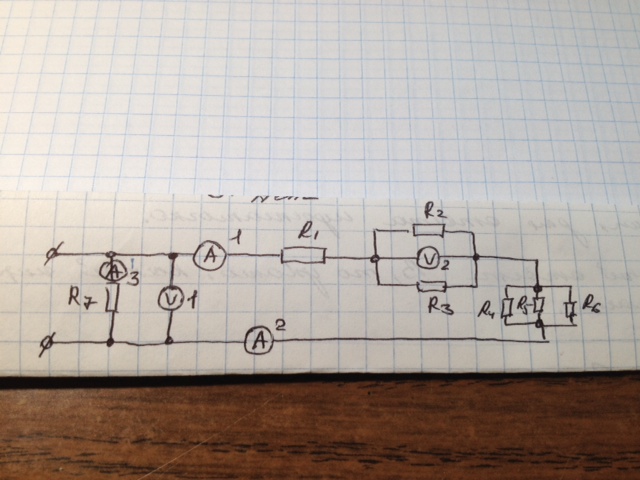 Показания амперметров 1 и 2 будут одинаковы.Показания амперметров 1 и 3 будут разными.Показания второго вольтметра будут меньше, чем первого вольтметра.Результаты выполнения учащимися заданий оформляются в таблице. Данная таблица для заданий, приведенных в качестве примеров для разных классов. В учебной деятельности используются задания и оформляется таблица для одного класса.Ключи оценивания к примерам заданийЗадание 1. Проверяет какая информация нужна для решения задачи.Ключ оценивания:0 – не приступал к выполнению задания или указал неверный ответ;1 – указан верный ответ, но не указана недостающая информация;3 – указан верный ответ и верно указана недостающая информация.Задание 2. Проверяет умение отбирать источники информации, необходимые для решения задачи.Ключ оценивания:0 – 5 – по числу верных ответов.Задание 3. Проверяет умение извлекать информацию из текстов, таблиц, схем, иллюстраций.Ключ оценивания:0 – 3 – по числу верных ответов.Задание 4. Проверяет умение оценивать результат на основе полученных ранее знаний.Ключ оценивания:0 – 3 – по числу верных ответов.Итоговая отметка «5» ставится, если ученик набирает 14 – 13 баллов, «4» - 12 – 10 баллов, «3» - 9 – 6 баллов, «2» - 5 – 0 баллов.Примеры заданий на развитие коммуникативных УУДФизика 11 класс. Тема «Элементы СТО»Прочитайте текст §75 «Законы электродинамики и принцип относительности» и выполни задания.Какой из способов преодоления трудностей между классической физикой и электродинамикой был признан единственно правильным? А.   Х. Лоренца       Б.   Г. ГерцаВ.   А. ЭйнштейнаКак вы понимаете утверждение:«Согласовать принцип относительности с электродинамикой Максвелла оказалось возможным только отказавшись от классических представлений о пространстве, времени и движении».А.   Законы механики Ньютона верны, а неточны уравнения электродинамики Максвелла.Б.   Неверны ни уравнения электромагнитного поля Максвелла, а законы механики Ньютона.В.   Существует избранная система отсчета, связанная с мировым эфиром, пребывающим в абсолютном покое, относительно которой выполняются законы электродинамики Максвелла.Как в теории Г. Герца используется понятие «мирового эфира»? Сформулируйте развернутый ответ.__________________________________________________________________________________________________________________________________________________________________________С какой проблемой столкнулись ученые-физики во второй половине 19 века?А.    «Эфирного» ветра.Б.    Распространения принципа относительности на электромагнитные явления.В.    Преимущественной системы отсчета.В чем революционность представлений теории Эйнштейна? Сформулируйте ответ, закрыв учебник.__________________________________________________________________________________________________________________________________________________________________________     Задания можно выполнять в группах по 3 – 4 учащихся. Отчеты о работе групп могут быть письменными или устными. Оценивается не только правильность ответа на каждый вопрос, но и умение учащихся работать в группе, рационально распределяя обязанности и время, отведенное на выполнение заданий. Результаты работы групп могут быть оформлены в виде таблицы.Ключи оценивания к примерам заданийЗадание 1. Проверяется умение вычитывать текстовую информацию, данную в явном виде.Ключ оценивания:0 – группа не приступала к выполнению задания или указала неверный ответ;1 – указан верный ответ.Задание 2. Проверяется умение объяснять смысл утверждения, высказывания, гипотезы.Ключ оценивания:0 – группа не приступала к выполнению задания или указала неверный ответ;1 – указан верный ответ.Задание 3. Проверяется умение вычитывать подтекст (текстовую информацию, данную в неявном виде).Ключ оценивания:0 – группа не приступала к выполнению задания или совсем не справилась с ним;1 – группой дан верный, но неполный ответ или дан верный ответ, но группа не смогла уложиться во временных рамках;2 – группой дан верный и полный ответ.Задание 4. Проверяется умение понимать смысл текста в целом (главную мысль).Ключ оценивания:0 – группа не приступала к выполнению задания или указала неверный ответ;1 – указан верный ответ.Задание 5. Проверяется умение анализировать и делать собственные выводы, договариваться с участниками группы о совместных выводах.Ключ оценивания:0 – группа не приступала к выполнению задания или совсем не справилась с ним;1 – группой дан верный, но неполный ответ или дан верный ответ, но группа не смогла уложиться во временных рамках;2 – группой дан верный и полный ответ.Итоговая отметка «5» (ставится всем участникам группы одинаковая), если группа набирает 7 - баллов, «4» - 6-5 баллов, «3» -  3 балла, «2»  -  3–0 баллов.Примеры заданий на развитие регулятивных УУДФизика 8 класс. Тема «Электрические явления. Виды соединения проводников».     На рисунке представлена схема соединения резисторов. Выберите среди предложенных ответов варианты того, какие величины можно рассчитать, используя данные схемы.А.    Силу тока в точке В. Б.    Общее сопротивление цепи Rобщ.  В.    Общее сопротивление цепи Rобщ. и напряжение на участке АВ UАВГ.    В задаче все величины уже известны.Д.    В задаче не хватает данных для нахождения новых величин. 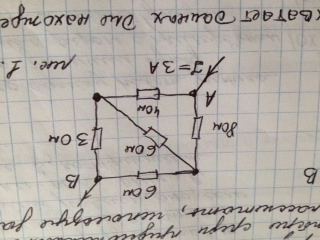 Физика 10 класс. Тема «Электрический ток. Виды соединения проводников».     В задаче необходимо определить силу тока через сопротивление R6. Известно, что                                                                     R1 = 6,4 Ом                                   R2 = 4 Ом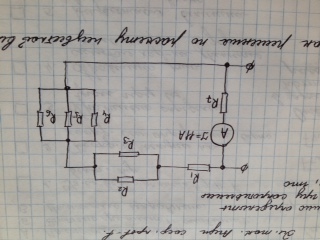 R3 = 12 ОмR4 = 6 ОмR5 = 3 ОмR6  = 8 ОмR7 = 20 ОмСоставьте план решения по расчету неизвестной величины:________________________________________________________________________________________________________________________________________________________________________________________________________Физика 10 класс.  Лабораторная работа №4 «Изучение явления электромагнитной индукции»     До начала выполнения лабораторной работы составляется план действий, проверяется правильность выполнения действий на каждом этапе плана, полученный результат анализируется, записывается вывод. Лабораторная работа «наоборот».      Результат, полученный в ходе выполнения некоторыми учащимися лабораторной работы известен, но допущены ошибки в плане действий или выполнены лишние/неверные расчеты и действия. Задание «Лабораторная работа «наоборот» ставит целью найти в плане данные неверные действия и «зачеркнуть» их.      Задания 3 и 4 можно выполнять с использованием интерактивных цифровых ресурсов и виртуальных лабораторных работ. Физика 9 класс. Тема «Основы Динамики. Движение тела по наклонной плоскости»     Проверь и оцени правильность решения учеником 9 класса задачи на движение тела под действием нескольких сил. Задача: С какой силой необходимо втаскивать груз массой m вверх по наклонной плоскости, чтобы он двигался равномерно, если высота плоскости h, длина l, основание S, коэффициент трения µ?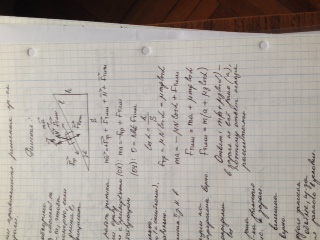 Дай общую оценку работы ученика. Для этого запиши букву утверждения рядом с приведенным суждением, соответствующим оценкам:А.    Полностью правильно.Б.    Частично правильно (с ошибками).В.    Полностью неправильно.Выполнение записи 2 закона Ньютона в векторном виде.Нахождение проекций векторов сил на координатные оси.Нахождение угла наклона плоскости через функцию косинус.На рисунке к задаче дана силовая характеристика движения тела.Выражена неизвестная в задаче величина.Ответ в задаче записан не до конца из-за отсутствия данных в условии задачи.Проекция силы трения на ось (ОХ).Результаты выполнения учащимися заданий оформляются в таблице. Данная таблица для заданий, приведенных в качестве примеров для разных классов. В учебной деятельности используются задания и оформляется таблица для одного класса.Ключи оценивания к примерам заданийЗадание 1. Проверяет умение самостоятельно формулировать цель деятельности.Ключ оценивания:0 – не приступал к выполнению задания или указал неверный ответ;1 – указан верный ответ (ответы).Задание 2. Проверяет умение составлять план действий.Ключ оценивания:0 – не приступал к выполнению задания или совсем не справился с ним;1 – верно определил только два пункта плана;2 – верно определил только три-четыре пункта плана;3 – допустил одну-две ошибки;4 – верно расположил все пункты плана.Задание 3.Проверяет умение действовать по плану.Ключ оценивания:0 – 5 – по числу верно выполненных пунктов плана лабораторной работы.Задание 4. Проверяет умение сверять действия с целью, находить и исправлять ошибки.Ключ оценивания:0 – не приступал к выполнению задания или совсем не справился с ним;1 – выделил только один пункт плана, выполненный неправильно, или только исправил ошибки, но не обвёл пункты плана;2 – обвел оба пункта плана лабораторной работы, но не исправил ошибки, или исправил ошибки, но неверно обвел один пункт плана работы;3 – верно выполнил всё задание.Задание 5. Проверяет умение анализировать и оценивать результаты работы.Ключ оценивания: 0 – 7 – по числу правильных ответов.Список использованной литературы:Перышкин А.В., «Физика. 7 класс», Москва, «Дрофа», 2011Перышкин А.В., «Физика. 8 класс», Москва, «Дрофа», 2012Перышкин А.В., Гутник Е.М. «Физика. 9 класс», Москва, «Дрофа», 2011Мякишев Г.Я., Буховцев Б.Б., Сотский Н.Н., «Физика. 10 класс», Москва, «Просвещение», 2011Мякишев Г.Я., Буховцев Б.Б., Чаругин В.М., «Физика. 11 класс», Москва, «Просвещение», 2012Рымкевич А.П., «Сборник задач по физике. 10-11 класс», Москва, «Дрофа», 2010Р.Н. Бунеев, Е.В. Бунеева и др., «Диагностика метапредметных и личностных результатов в свете ФГОС НОО», Москва, «БАЛАОС», 2012 Номера заданий и проверяемых уменийЗадание 1. Задание 2. Задание 3.Задание 4.ИтогНомера заданий и проверяемых уменийОпределять какая информация нужна для решения задачиОтбирать источники информации, необходимые для решения задачиИзвлекать информацию из текстаОценивать результат на основе знаний законов и закономерностейИтогУченики (класс)Определять какая информация нужна для решения задачиОтбирать источники информации, необходимые для решения задачиИзвлекать информацию из текстаОценивать результат на основе знаний законов и закономерностейИтог1.2.3.…Максимальный балл (М) за задание353314Число учащихся (Ч), писавших тестСумма баллов всех учащихся, писавших тест (С)Процент успешных решений всего класса (П= С/В ·100%)Динамика класса (сравнение с результатами предыдущей работы) (%)Динамика результатов ученика (%)Номера заданий и проверяемых уменийЗадание 1. Задание 2. Задание 3.Задание 4.Задание 5.ИтогНомера заданий и проверяемых уменийВычитывать информацию, данную в тексте в явном видеОбъяснять смысл утверждения, высказыванияВычитывать информацию, данную в неявном видеПонимать смысл текста в целом, главную мысльИстолковывать текс, анализируя его, делая собственные выводыИтогГруппыВычитывать информацию, данную в тексте в явном видеОбъяснять смысл утверждения, высказыванияВычитывать информацию, данную в неявном видеПонимать смысл текста в целом, главную мысльИстолковывать текс, анализируя его, делая собственные выводыИтог1.2.3.…Максимальный балл (М) за задание112127Число групп учащихся (Г)Максимально возможный балл (В=М·Г)Сумма баллов во всех группах (С)Процент успешных решений всего класса (П= С/В ·100%)12345Номера заданий и проверяемых умений12345ИтогНомера заданий и проверяемых уменийСамостоятельно формулировать цель деятельностиСоставлять план действийДействовать по плануСверять действия с целью, находить и исправлять ошибкиПроверять и оценивать результаты работы (не только своей)Сумма баллов за все регулятивные уменияУченикиСамостоятельно формулировать цель деятельностиСоставлять план действийДействовать по плануСверять действия с целью, находить и исправлять ошибкиПроверять и оценивать результаты работы (не только своей)Сумма баллов за все регулятивные умения123…Максимальный балл за задание (М)1453720Число учеников, выполнявших работу (Ч)Максимально возможный балл всех учеников (В=М·Ч)Сумма баллов всех учеников, выполнявших работу (С)Процент успешных решений всего класса (П=С/В/100)Динамика учащегося (сравнение результатов данной работы с предыдущими)